Northern Football Netball League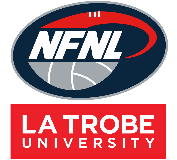 Under-9 and Under-10 Equipment Order Form - Season 2023Notes:Please email the completed form to Delwyn Berry at dberry@nfnl.org.auClubContact Name Contact EmailContact Number Date SubmittedDate RequiredNFNL Order Number (OFFICE USE ONLY)NFNL Order Number (OFFICE USE ONLY)ItemPrice (inc GST)QuantityPortable Goals 
(1 set includes 2 goal posts and 2 behinds posts)$110Ground Markers 
(40 per set)$75Carry Bag$35.00Footballs 
(Size 2 synthetic only)$22.75Wrist Bands 
(24 pack)$49.50 (Pack)
$2.30 (Individual)Complete Kit 
(Includes: 2 sets of goals, 1 set of markers, 1 carry bag, 2 Size 2 footballs and 1 set of wrist bands)$400.00